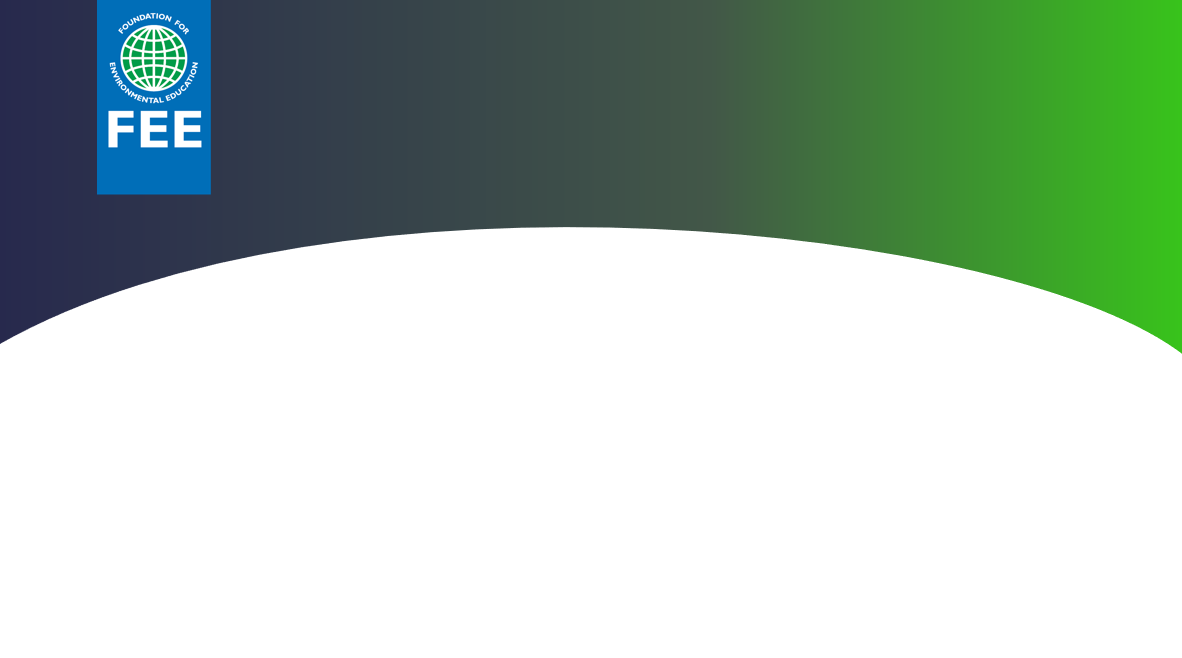 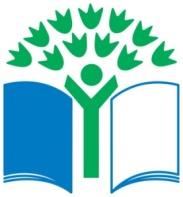 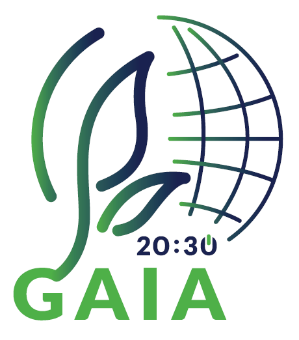 GAIA 20:30 Elurikkuse alaeesmärgid:Olemasolevate metsade/looduslike alade säilitamine ja uute loomine, näiteks kooliaiad, pargid, rohealad jms.Rannikualade jätkusuutliku majandamise edendamine.Tolmeldavate jt putukate kaoga võitlemine.Invasiivsete võõrliikide kohta teadlikkuse tõstmine ja tegutsemine nende arvukuse kahandamiseks.ANDMED AUTORI KOHTATUNNIKAVATeema – pealkiriSissejuhatus – Tunni sisu ja meetodite lühikirjeldus (kuni 100 sõna)Vanuserühm – Näiteks 6 kuni 9, 10 kuni 11, jne.Eesmärgid või õpiväljundid – Nimetage 3-5 eesmärki, mida selle tunniga soovite saavutada.Kestus – Kestus minutites.Eeltöö - (kui vajalik) Kõik, mida teie või lapsed peavad enne tundi tegema. Näiteks, tooge võimalusel kaasa mõni ese, mis loodusesse sattunult on elustikule ohtlik vms.Nõuanded tunni läbiviimiseks - (kui vajalik) näiteks (1) ‘hoiatused’ õpilaste valearusaamade osas, samuti tõenäoliste liikide segiajamiste kohta (vapsik/vaablane, võilill/paiseleht jms), ning kuidas neis olukordades toimida; (2) turvalisuse tagamine; (3) juhised ja muud kasulikud nipid.Vajalikud vahendid - Materjal, vahendid, töölehed, trükised vmsTegevused – Järjestikune tegevuste kirjeldus, kuidas tund läbi viiakse. Kasutage kirjeldamisel järgmist liigendust: Sissejuhatus Tunni arendus (järjestikused tegevused) KokkuvõteHindamine – Mille järgi otsustate punktis D kirja pandud eesmärkide saavutamise üle?Levitamine – Kuidas te tutvustate teadlikkust tõstva tunni tulemusi? Kui teie tund on juba läbi viidud, siis lisage tulemustest link (näiteks video, poster, esitlus, URL link/veebilehe link).Järgnevad tegevused - (kui on) Soovitage tegevusi, mis toetuvad tunnis õpitule või omandatud oskustele.Kohandused erivajadustega õpilastele – (kui vajalik)Täiendused andekatele õpilastele – (kui vajalik)Taustinfo õpetajatele – Lisage linke vm materjale, mis annavad õpetajale teema kohta lisateadmisi.Viited – Viidake allikatele, mida tundi ettevalmistades kasutasite.Nimi/nimedHaridusasutuse nimetusE-post, telefonKuupäev (päev/kuu/aasta)e.  Kinnitus tunnikava avalikuks kasutamiseksOlen teadlik, et valik tunnikava konkursi töid tehakse avalikuks. Kolm parimat tõlgitakse inglise keelde ja esitatakse rahvusvahelisele konkursile